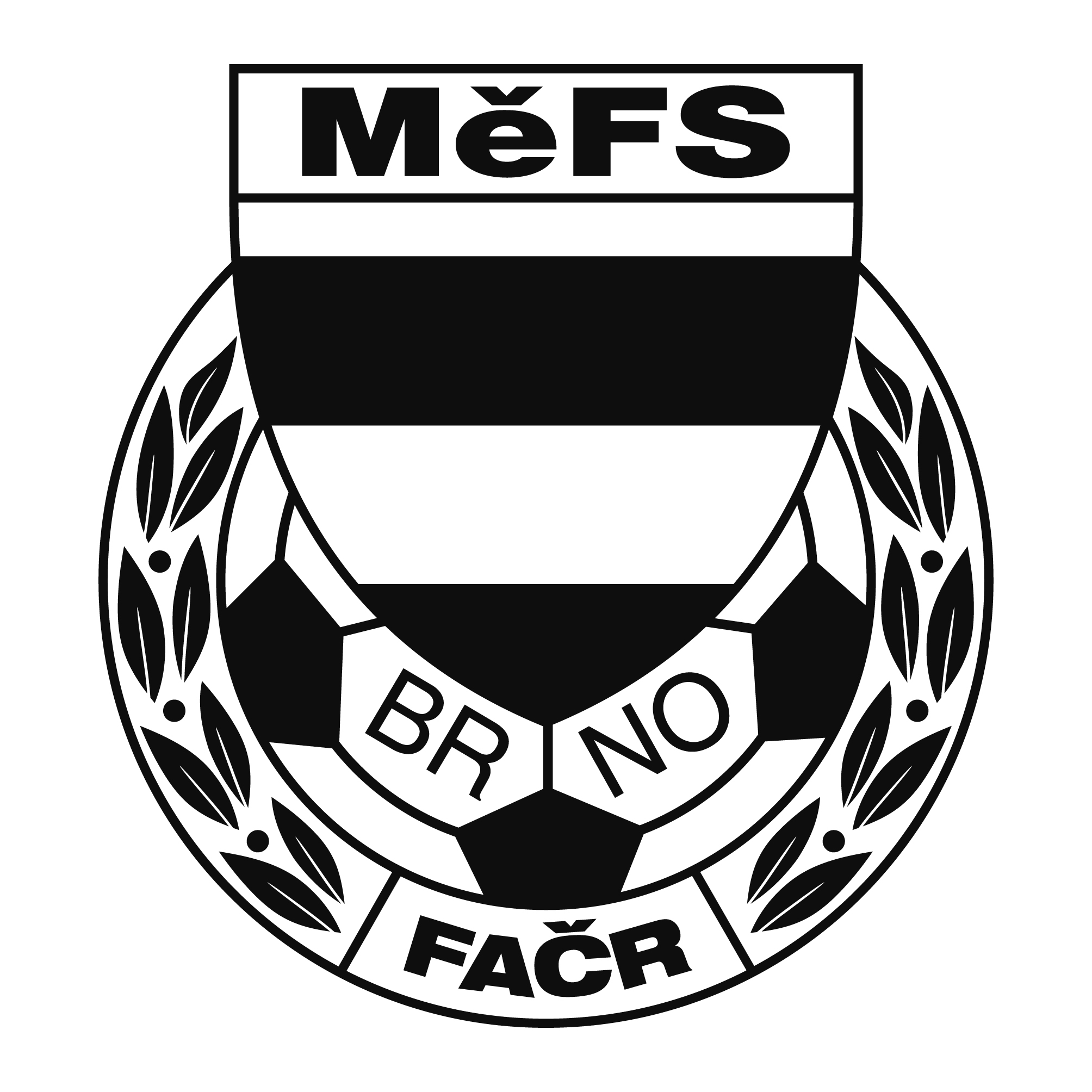 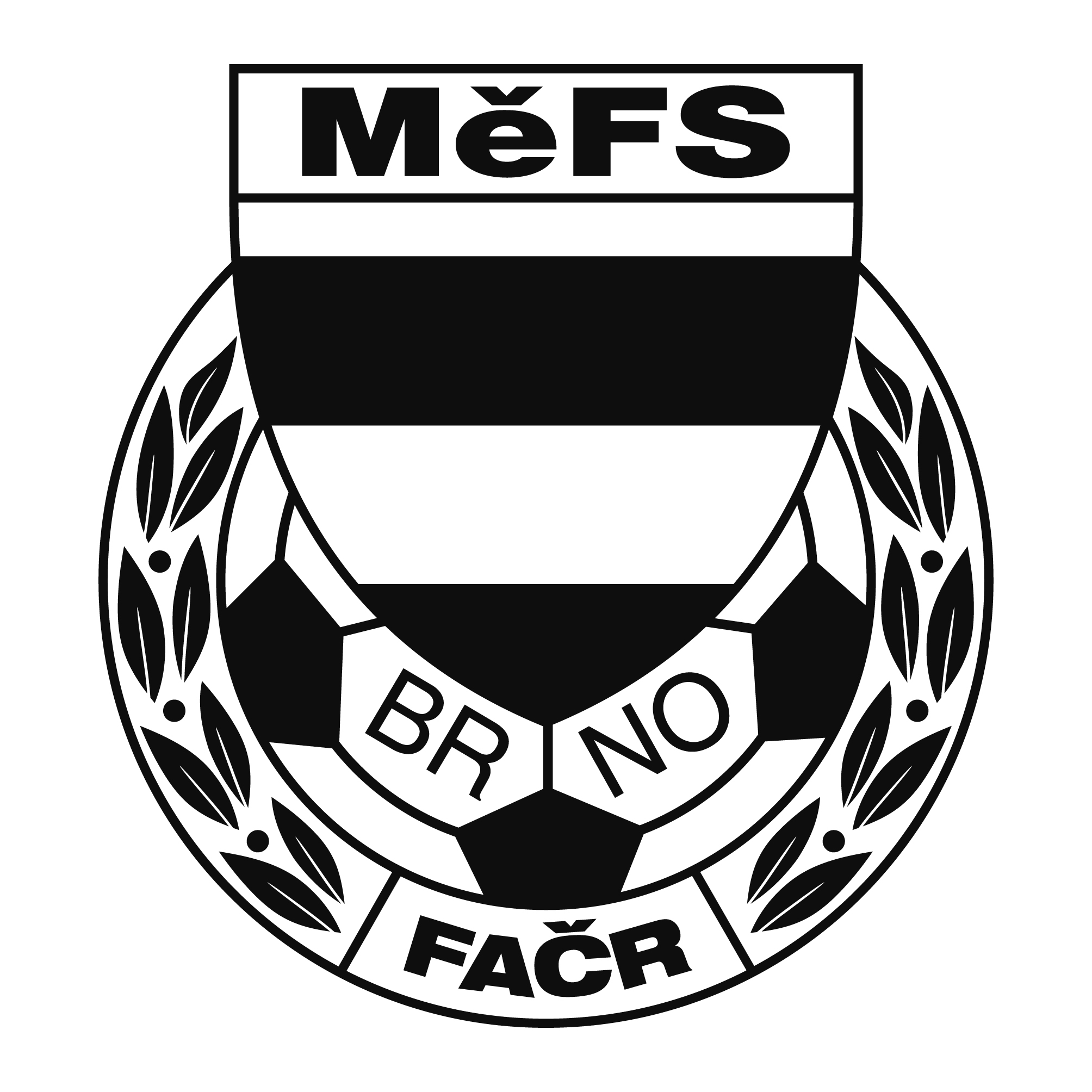 NOMINAČNÍ  LISTINAvýběru MěFS, hráčů U12Akce:	Výběry OFS - U12, Republikové finále 2017	ve dnech 6.-7, června 2017, sportovní areál SK Motorlet PrahaMísto, datum a čas srazu: 	na ulici Vojtova u hřiště SK Moravská Slavia Brnov úterý 6.6.2017 v 8.30 hod.Předpokládaný návrat:	středa 7.6.2017 cca 15-16 hod.Nominační listina je současně žádostí o omluvení ve škole.Nominace hráčů U12:Moll		Eduard	Bílovice nad SvitavouFranc		Vojtěch	St. LískovecToman		Zdeněk	BohuniceBiroš		Adam		Start BrnoVoslář 		Filip		Start BrnoHusar		Kristian	ČAFC 2011Dirda		Erik		ČAFC 2011Nečas 		Vojtěch	ŽebětínJanáček	Jakub		ŽebětínŠtěpánek	Michal		Svratka BrnoHübel		Filip		Svratka BrnoKorber		Jan		Svratka Brno Farský 	Nikola Oliver	Svratka Brno Stryk 		Jan Tobias	Svratka BrnoTrenéři: Šrámek Jiří, Záleský David, Dvořák Petr vedoucí: Půček JaroslavV krajním případě lze vyrozumět telefonicky p. Dvořáka (tel. 739 593 355)	  Necestující náhradníci:	Kmec		Jaromír	Kohoutovice	Olejár 		Dominik	Svratka Brno	Costa E	Silva Nikolas	ČAFC 2011Hráči si vezmou vlastní kopačky, chrániče holení, teplákovou soupravu, věci osobní hygieny a průkaz pojištěnce.Za účast hráčů na srazu odpovídá mateřský oddíl. V případě neomluvené neúčasti nominovaných hráčů se klub vystavuje finančnímu postihu !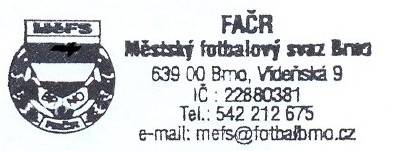 V Brně 30. května 2017   Mgr. Tomáš Němčanský, v.r.					 Mgr. Jan Maroši, v.r.	předseda KM MěFS						  předseda VV MěFSZa správnost:				     Libor Charvát					     sekretář MěFS